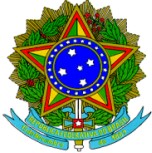 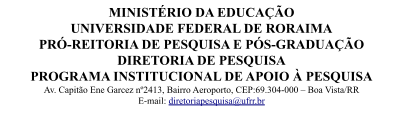 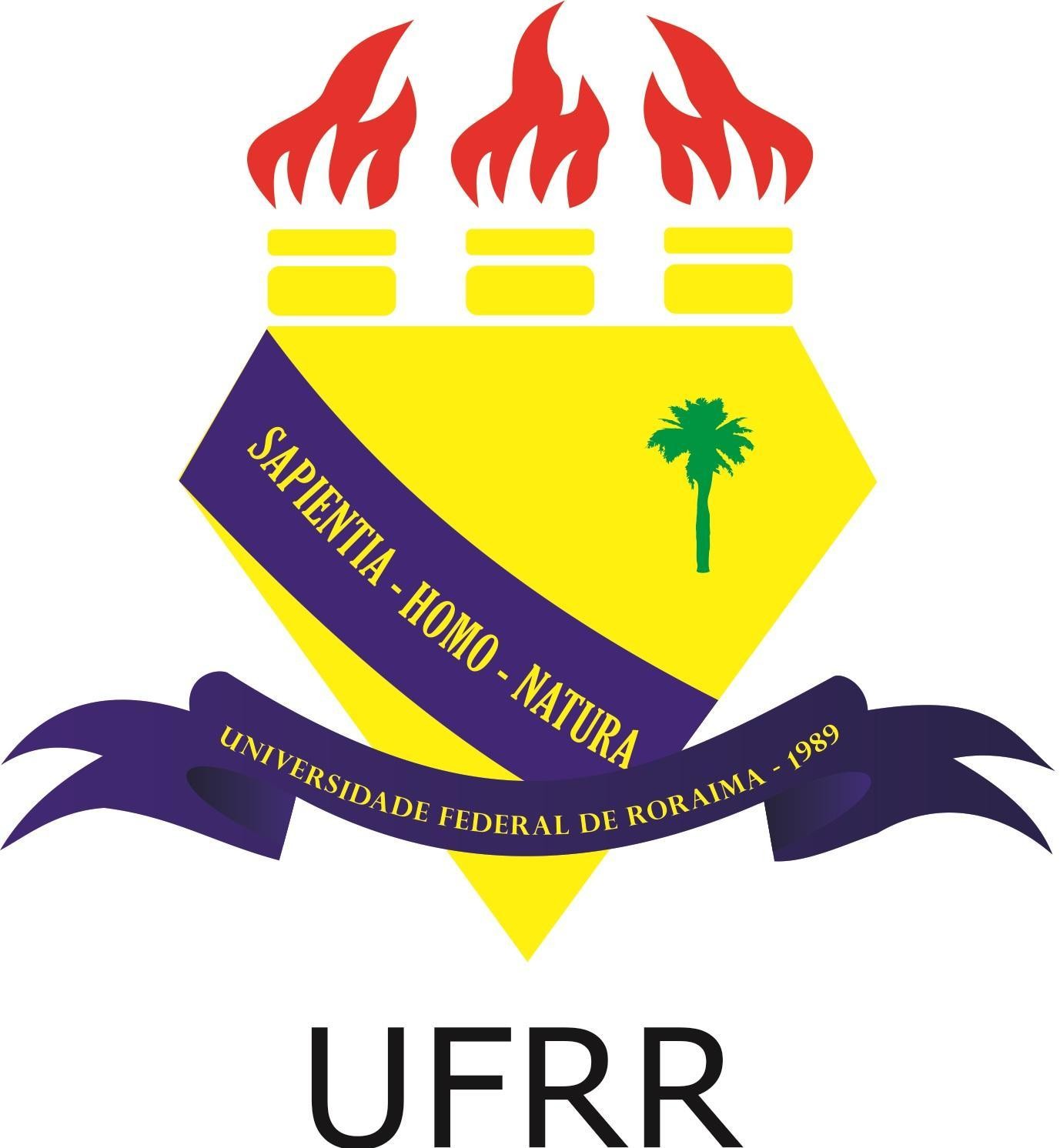 ANEXO IIEDITAL 60/2022 – PRPPG/PRÓ-PESQUISA/APOIO À GRUPOS DE PESQUISA – LINHA IIPLANO DE TRABALHO1. Projeto:1. Projeto:Nº de Registro:Vigência:2. Áreas de Conhecimento (CNPq):2. Áreas de Conhecimento (CNPq):Grande área (Nome e número):Grande área (Nome e número):Área (Nome e número):Área (Nome e número):Subárea (Nome e número):Subárea (Nome e número):3. Palavras-Chave:3. Palavras-Chave:4. Resumo do Trabalho (até 6000 caracteres):4. Resumo do Trabalho (até 6000 caracteres):5. Justificativa (até 4000 caracteres):5. Justificativa (até 4000 caracteres):6. Objetivos (até 4000 caracteres):6. Objetivos (até 4000 caracteres):7. Metodologia (até 4000 caracteres):7. Metodologia (até 4000 caracteres):8. Contribuições e relevância da proposta (até 4000 caracteres)8. Contribuições e relevância da proposta (até 4000 caracteres)9. Atividades a serem desenvolvidas e viabilidade temporal e econômica da execução das atividades – proponente (até 4000 caracteres)9. Atividades a serem desenvolvidas e viabilidade temporal e econômica da execução das atividades – proponente (até 4000 caracteres)10. Relação da proposta com as linhas de pesquisa do grupo (até 4000 caracteres)10. Relação da proposta com as linhas de pesquisa do grupo (até 4000 caracteres)12. Cronograma do Plano de trabalho12. Cronograma do Plano de trabalho12. Cronograma do Plano de trabalho12. Cronograma do Plano de trabalho12. Cronograma do Plano de trabalho12. Cronograma do Plano de trabalho12. Cronograma do Plano de trabalho12. Cronograma do Plano de trabalho12. Cronograma do Plano de trabalho12. Cronograma do Plano de trabalho12. Cronograma do Plano de trabalho12. Cronograma do Plano de trabalho12. Cronograma do Plano de trabalhoMês de início/Ano:Mês de início/Ano:Mês de início/Ano:Mês de início/Ano:Mês de início/Ano:Mês de início/Ano:Mês de início/Ano:Mês de início/Ano:Mês de início/Ano:Mês de início/Ano:Mês de início/Ano:Mês de início/Ano:Atividades mês1º2º3º4º5º6º7º8º9º10º11°12º14. Proposta de Previsão Orçamentária14. Proposta de Previsão Orçamentária14. Proposta de Previsão Orçamentária14. Proposta de Previsão Orçamentária14. Proposta de Previsão OrçamentáriaNome do Pesquisador:Nome do Pesquisador:Nome do Pesquisador:NATUREZA DE DESPESATOTAL PREVISTOMAT. CONSUMOVALOR R$ 10.000,00VALOR R$ 10.000,00VALOR R$ 10.000,00SERV. PESSOA FÍSICAVALOR R$ 10.000,00VALOR R$ 10.000,00VALOR R$ 10.000,00SERV. PESSOA JURÍDICAMATERIAL DE CONSUMOMATERIAL DE CONSUMOMATERIAL DE CONSUMOMATERIAL DE CONSUMOMATERIAL DE CONSUMOITEMQUANT.DESCRIÇÃOPREÇO UNITÁRIOPREÇOTOTALTOTAL MATERIAL DE CONSUMOTOTAL MATERIAL DE CONSUMOTOTAL MATERIAL DE CONSUMOTOTAL MATERIAL DE CONSUMOSERVIÇOS PESSOA FÍSICASERVIÇOS PESSOA FÍSICASERVIÇOS PESSOA FÍSICASERVIÇOS PESSOA FÍSICASERVIÇOS PESSOA FÍSICAITEMQUANT.DESCRIÇÃOPREÇO UNITÁRIOPREÇO TOTALTOTAL SERV. PESSOA FÍSICATOTAL SERV. PESSOA FÍSICATOTAL SERV. PESSOA FÍSICATOTAL SERV. PESSOA FÍSICASERVIÇOS PESSOA JURÍDICASERVIÇOS PESSOA JURÍDICASERVIÇOS PESSOA JURÍDICASERVIÇOS PESSOA JURÍDICASERVIÇOS PESSOA JURÍDICAITEMQUANT.DESCRIÇÃOPREÇO UNITÁRIOPREÇO TOTALTOTAL SERV. PESSOA JURÍDICATOTAL SERV. PESSOA JURÍDICATOTAL SERV. PESSOA JURÍDICATOTAL SERV. PESSOA JURÍDICATOTAL SERV. PESSOA JURÍDICAR$ -TOTAL GERALTOTAL GERALTOTAL GERALR$ -